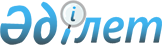 Педагог лауазымдарының тізбесін бекіту туралыҚазақстан Республикасы Білім және ғылым министрінің 2020 жылғы 15 сәуірдегі № 145 бұйрығы. Қазақстан Республикасының Әділет министрлігінде 2020 жылғы 15 сәуірде № 20400 болып тіркелді
      "Педагогтің мәртебесі туралы" 2019 жылғы 27 желтоқсандағы Қазақстан Республикасы Заңының 4-бабының 3-тармағына сәйкес БҰЙЫРАМЫН:
      1. Педагог лауазымдарының тізбесін осы бұйрыққа қосымшаға сәйкес редакцияда жазылсын.
      2. Қазақстан Республикасы Білім және ғылым министрлігінің Мектепке дейінгі және орта білім беру комитеті Қазақстан Республикасының заңнамасында белгіленген тәртіппен:
      1) осы бұйрықтың Қазақстан Республикасы Әділет министрлігінде мемлекеттік тіркелуін;
      2) осы бұйрық ресми жарияланғаннан кейін оны Қазақстан Республикасы Білім және ғылым министрлігінің интернет-ресурсында орналастыруды;
      3) осы бұйрық Қазақстан Республикасы Әділет министрлігінде мемлекеттік тіркеуден өткеннен кейін он жұмыс күні ішінде Қазақстан Республикасы Білім және ғылым министрлігінің Заң қызметі департаментіне осы тармақтың 1) және 2) тармақшаларында көзделген іс-шаралардың орындалуы туралы мәліметтерді ұсынуды қамтамасыз етсін.
      3. Осы бұйрықтың орындалуын бақылау жетекшілік ететін Қазақстан Республикасының Білім және ғылым вице-министріне жүктелсін.
      4. Осы бұйрық алғашқы ресми жарияланған күнінен кейін күнтізбелік он күн өткен соң қолданысқа енгізіледі. Педагог лауазымдарының тізбесі
      Мектепке дейінгі және орта білім беру ұйымдарының мұғалімдері, білім беру ұйымдарының оқытушылары;
      Мектепке дейінгі ұйымның, орта білім беру (бастауыш, негізгі орта, жалпы орта), техникалық және кәсіптік, мектептен кейінгі білім беру ұйымының, мамандандырылған білім беру ұйымының, арнайы білім беру ұйымының, жетім балалар мен ата-анасының қамқорлығынсыз қалған балаларға арналған білім беру ұйымның, балалар мен ересектерге арналған қосымша білім беру ұйымдарының, оқу (ғылыми)-әдістемелік (әдістемелік) орталықтардың (кабинеттердің), дарынды балалармен жұмыс бойынша орталықтардың, қосымша білім беру (орталық, кешен), біліктілікті арттыру институттарының (филиалдары) басшылары (басшы, директор, меңгеруші);
      Алғашқы әскери және технолгиялық дайындық оқытушы-ұйымдастырушысы (білім беру мекемесінде әскери жетекші, техникалық және кәсіптік, мектептен кейінгі білім беру ұйымының алғашқы әскери оқытушы-ұйымдастырушысы);
      Құрылымдық бөлімшенің (бөлімнің, бөлімшенің) жетекшісі (меңгеруші, басшы);
      Мектепке дейінгі тәрбие мен оқыту, ғылыми, оқыту, ғылыми-практикалық (орталық), оқу өндірістік, оқу-тәрбиелік, оқу-әдістемелік, оқу-сауықтыру жұмысы және қосымша білім беру (орталықтың, кешеннің), тәрбие жұмысы, ақпараттандыру, алғашқы әскери және технологиялық даярлық бойынша, инновациялық білім (технологиялар) бойынша, бейінді оқыту бойынша, кәсіптік оқыту бойынша, оқу-әдістемелік бірлестігі бойынша басшының орынбасары;
      Интернат, зертхана, білім беру ұйымы кабинетінің, білім беру ұйымдарындағы бөлімше, оқу-өндірістік, оқу әдістемелік, оқу-тәрбиелік қызметпен айналысатын; жаппай ұйымдастыру жұмысының, ғылыми-зерттеу жұмысының, оқу бөлімінің, секторының, білім беру ұйымының оқу өндірістік (оқу) шеберханасының меңгерушісі;
      Біліктілікті арттыру институтының (филиалының) кафедра меңгерушісі;
      Біліктілікті арттыру институтының (филиалының) аға оқытушысы;
      Әлеуметтік педагог;
      Педагог-ассистент;
      Қосымша білім беру педагогы;
      Педагог-психолог, психолог;
      Арнайы білім беру педагогі (дефектолог-мұғалімі, дефектолог, логопед-мұғалімі, логопед, олигофренопедагогы, сурдопедагог, тифлопедагог);
      Педагог-ұйымдастырушы, алғашқы әскери және технологиялық дайындық мұғалімі;
      Тәрбиеші: аға тәрбиеші, тәрбиеші (білім беру ұйымдарында), жатақхана тәрбиешісі; ана-тәрбиеші;
      Оқытушы, спорт бойынша жаттықтырушы-оқытушы, спорт бойынша жаттықтырушы-аға оқытушы; тікелей оқу-оқытушылық қызметпен айналысатын спорт бойынша аға жаттықтырушы-оқытушы;
      Аға вожатый, вожатый;
      Жастар ісі жөніндегі инспекторы;
      Аудармашы-дактилолог (білім беру ұйымдарында сурдоаудармашы);
      Мәдени ұйымдастырушы (білім беру ұйымдарындағы);
      Нұсқаушы: еңбек бойынша (білім беру ұйымдарында); дене тәрбиесі бойынша, соның ішінде арнайы білім беру ұйымдарында тікелей оқу-тәрбие қызметімен айналысатын; дене-спорттық ұйымдардың нұсқаушы-әдіскері, жүзу-әдіскер нұсқаушысы, туризм бойынша нұсқаушы-әдіскер;
      Аға шебер, өндірістік оқыту шебері; шебер-өндірістік оқытудың оқытушысы;
      Мектепке дейінгі ұйымның, орта білім беру (бастауыш, негізгі орта, жалпы орта), техникалық және кәсіптік, мектептен кейінгі білім беру ұйымының,
      Мектепке дейінгі білім беру ұйымы, қосымша білім беру ұйымы; техникалық және кәсіптік, мектептен кейінгі білім, оқу-әдістемелік (әдістемелік) орталықтың (кабинеттің), дарынды балалармен жұмыс бойынша орталықтың, арнайы білім беру ұйымының әдіскері (аға әдіскер);
      Музыкалық жетекші, аккомпаниатор, тікелей оқу-тәрбиелік қызметпен айналысатын хореограф, концертмейстер, көркемдік жетекшісі.
					© 2012. Қазақстан Республикасы Әділет министрлігінің «Қазақстан Республикасының Заңнама және құқықтық ақпарат институты» ШЖҚ РМК
				
      Қазақстан Республикасының
Білім және ғылым министрі 

А. Аймагамбетов
Қазақстан Республикасы
Білім және ғылым министрінің
2020 жылғы 15 сәуірі
№ 145 бұйрығына
қосымша